Til lærer på mellomtrinnet Norsk Luthersk Misjonssamband og NLMung har utviklet et undervisningsopplegg om misjon, og da spesielt om misjon og organisasjonens historie. Undervisningsopplegget er et tillegg til læreverket, med utfyllende materiale om misjon med hovedvekt på Misjonssambandet.Fra læreplanen i KRLE (av KFF):Kjerneelement: Kunnskap om kristen tro og praksisFaget skal gi kunnskap om kristen tro og kristne trosuttrykk gjennom bibelkunnskap, trosgrunnlag, kirkens historie og estetiske uttrykk og ved å bli kjent med kirkens liv. Faget skal gi kunnskap om det som er felleskirkelig og det som er spesielt for det eller de trossamfunn som skolen er knyttet til.Kompetansemål etter 7. trinn: fortelle om kirkens tilblivelse og historie til og med reformasjonenpresentere og samtale om kristen misjonreflektere over eksistensielle spørsmål knyttet til menneskets levesett og levekår og klodens framtid, med basis i kristen tro og etikkOpplegget for de første øktene tar utgangspunkt i en historisk film om Misjonssambandet. Filmen tar for seg mye fakta på kort tid, så derfor starter opplegget med en PowerPoint der du som underviser forklarer og tilpasser på elevenes nivå. Opplegget og tankene bak er formulert nedenfor. Vi anbefaler at du ser filmen på forhånd og tilpasser den til klassens nivå. 
Dette kan gjøres tverrfaglig med KRLE, samfunnsfag, norsk og matte. Disse stikkordene er brukt i ordskyen, og brukes til opplesing på bingoen:1891, misjonsforening, James Hudson Taylor, Sivert Gjerde, Bergen, komité, Kinamisjonsforbundet, utsending, Johannes Brandtzæg, Bokseropprøret, anarki, misjonsstasjoner, forfølgelse, fremgang og vekst, Norge, generalsekretær, politiske motsetninger, Mao, 1949-vendepunkt, NLM, evangeliet, unådde folkeslag, kall, språk, barns rettigheter, bedre helse, rent vann, leir, helsearbeid, ledere, mediearbeid, vitne, Kenya, Kina, Japan, Peru, Mali, Elfenbenskysten, Mongolia, Etiopia, Sentral-Asia, Bolivia, Indonesia, Nord-Afrika, Tanzania, 1500 ansatte, håp, kunnskap, bedre levekår, Verden For KristusArk for stikkordsbingo under. Stikkordsbingo!Fyll inn ord fra ordskyen. Etterpå leser læreren opp ordene i tilfeldig rekkefølge, og hvis du har dem, setter du et kryss over. Noen forslag som kan gi bingo:Loddrett rekke (nedover)Vannrett rekke (bortover)Rekke på skråRammen rundtHele brettet ØktInnhold1Læringsmål: Bli kjent med, og fortelle om, Misjonssambandet sin historie og bakgrunnAktivitet: Lag tankekart sammen og se hva elevene kan om Misjonssambandet fra før.Se filmen om historien til Misjonssambandet: https://vimeo.com/337968329 Finnes også på engelsk: https://vimeo.com/337968231Vis PowerPoint-presentasjonen. Snakk om hvert lysbilde i presentasjonen. Dette er hovedpunkter fra filmen. OPPGAVE: Forklare/samtale sammen to og to. Kan de gjenfortelle noe av Misjonssambandet sin historie? 2Læringsmål: Bli kjent med, og fortelle om, Misjonssambandet sin historie og bakgrunn Repetere stikkord og fakta fra forrige økt Se filmen og la elevene samtidig notere ned stikkord fra filmen. Aktivitet: Stikkordsbingo. Lærer deler ut arket med stikkordsbingo til hver elev (vedlagt under). Under finner du en stikkordsliste til opplesing i bingoen. (Husk premier!)3Læringsmål: Bli kjent med Misjonssambandet sitt arbeid i dag.Presentasjon av arbeidet i dag. Kan løses på mange måter: Invitere noen på besøk fra et regionskontor, hovedkontoret e.l.Vise filmsnutter og reklame (promo)fra for eksempel sommertreff, Vision, Frontline, UL, videregående skoler og «NLM vgs». Søk etter video fra nlm.no, vimeo, youtube.Vise oversikten over land/felt Misjonssambandet arbeider i. Oversikten finner du på: https://www.nlm.no/ under fanen «Internasjonalt arbeid».Se Intro (tidligere Superblink) på YouTube. https://www.youtube.com/c/INTRONLMung/featured Avslutte og oppsummere målet for timen ved at hver elev skriver to ting som Misjonssambandet driver med i dag på en «post-it»-lapp og klistrer på veggen. 4Læringsmål: Bli kjent med misjonsprosjektet og landet/feltet skolen samler inn til.  Forklare og introdusere misjonsprosjektet og landet/feltet skolen samler inn til og hva Misjonssambandet gjør der. I denne økten skal elevene deles inn i grupper og presentere misjonsprosjektet skolen samler inn til. Presentasjonen kan gjøres på valgfri måte og eleven velger selv hva som skal være hovedtemaet i presentasjonen.Presentere landet/feltet med fakta: befolkning, hovedstad, språk, valuta, religion og styreform i landet. Hvilken type arbeid driver organisasjonen i landet?Evangelisering? Kristent arbeid? Bistand? Er det farlig å evangelisere i landet/feltet? Samtale med elevene om dette. Ta gjerne kontakt med info@nlm.no hvis dere ønsker mer informasjon om arbeidet som ikke ligger på nett.5Læringsmål: Bli kjent med en misjonær og arbeidet han/hun gjør. Kontakte en misjonær via videomøter eller invitere noen som har vært misjonær på besøk. Ta gjerne kontakt med info@nlm.no hvis dere ønsker hjelp til å komme i kontakt med en misjonær. 6Læringsmål: samtale om hvorfor Misjonssambandet driver misjon. 
Utstyr: bibler, eller bruk bibel.no eller bible.com.Se film der generalsekretær (leder) Øyvind Åsland forklarer hvorfor Misjonssambandet driver misjon: https://vimeo.com/546429625/0e640537c1Snakk sammen om hva generalsekretæren forklarte.Slå opp i bibelen Matteus 28,18-20. Finn verbene i teksten og snakk om dem.Hva er disipler? Jesus sine etterfølgere, både på da han levde, i tiden etterpå og i dag.Let i de fire evangeliene (eventuelt bare Matteus) og finn ut om Jesus gir andre oppdrag til disiplene sine.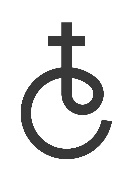 